 CLASSIFICATION : Cf. M@gistère I  CRDP de LorraineDes albums pour apprendre à parlerGRILLE D’ANALYSEGRILLE D’ANALYSEGRILLE D’ANALYSEGRILLE D’ANALYSEGRILLE D’ANALYSE« LA  MOUFLE »« LA  MOUFLE »« LA  MOUFLE »« LA  MOUFLE »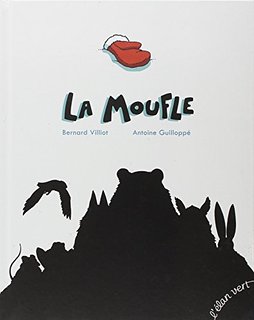 Présentation généraleAuteur & illustrateurAuteur & illustrateurBernard Villiot & Antoine GuilloppéPrésentation généraleEditionEditionL’élan vert, 2012Présentation généraleThème Thème L’hiver, le froid, l’entraidePrésentation généraleHistoireHistoire       Des animaux trouvent la même moufle rouge dans la neige et s’y engouffre pour se réchauffer chacun à leur tour. Elle finit par exploser sous la pression. Une araignée récupère les fils pour se faire un nid.Présentation généraleNombre de pagesNombre de pages20 pages non numérotéesL’histoire n’est pas longue : les élèves peuvent rester attentifs pendant toute la lecture20 pages non numérotéesL’histoire n’est pas longue : les élèves peuvent rester attentifs pendant toute la lectureType de narrationTypes de récitTypes de récitHistoire en randonnéesHistoire en randonnéesType de narration3ème personne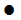 NarrationNarrationType de narration1ère  personneType de narrationDialogue seulementType de narrationMixte Dialogue entre les personnagesDialogue entre les personnagesIdentification des locuteursOuiIdentification des locuteursNonC’est un narrateur inconnu.C’est un narrateur inconnu.Identification des locuteurs+/-PersonnagesTous repérables facilementLe rat, le crapaud, le hibou, le lapin, le renard, le sanglier, l’ours, une fourmi puis  une araignéeLe rat, le crapaud, le hibou, le lapin, le renard, le sanglier, l’ours, une fourmi puis  une araignéePersonnagesDifficile d’identifier certains personnagesTypes de phrasesPhrases simples49%28 dont certaines sont coordonnées par la conjonction « et »28 dont certaines sont coordonnées par la conjonction « et »Types de phrasesPhrases complexes51%32  avec les structures : « comme … »; « …si bien que … » x2; « ni… ni … » très fréquente ; relative avec « qui », des subordonnées conjonctives 32  avec les structures : « comme … »; « …si bien que … » x2; « ni… ni … » très fréquente ; relative avec « qui », des subordonnées conjonctives Types de phrasesPhrase la plus complexeNb ICp.13 : «  Le rat, le crapaud, le hibou, le lapin et le renard eurent tant de pitié qu’ils acceptèrent sans remarquer qu’un seconde couture céda quand il entra. »p.13 : «  Le rat, le crapaud, le hibou, le lapin et le renard eurent tant de pitié qu’ils acceptèrent sans remarquer qu’un seconde couture céda quand il entra. »LexiqueCourant LexiquePeu courant, recherché« hélicon », « hussard », « hagard », « le mufle », « la frimousse », « stupéfait » ; « De bon aloi », « un froid de canard », « la poudre d’escampette ».« hélicon », « hussard », « hagard », « le mufle », « la frimousse », « stupéfait » ; « De bon aloi », « un froid de canard », « la poudre d’escampette ».Temps principal du récitPrésent dans les dialoguesdans les dialoguesTemps principal du récitPassé composéTemps principal du récitPassé simple+ imparfait+ imparfaitTemps principal du récitMixte Déroulement logique.Explication de l’organisation temporelleOuiLes actions sont présentées dans l’ordre chronologique, mais l’organisation n’est pas clairement expliquée dans le texte. La succession des événements se fait par l’itération des épisodes avec changement de l’animal.Explosion de la moufle.Les actions sont présentées dans l’ordre chronologique, mais l’organisation n’est pas clairement expliquée dans le texte. La succession des événements se fait par l’itération des épisodes avec changement de l’animal.Explosion de la moufle.Déroulement logique.Explication de l’organisation temporelleNonDéroulement logique.Explication de l’organisation temporelle+/-Explicitation des lieuxOui« dans une clairière par une froide nuit d’hiver » p.2« dans une clairière par une froide nuit d’hiver » p.2Explicitation des lieuxNonExplicitation des lieux+/-Emploi des pronomsNoms référents facilement identifiables« elle » pour la moufle Les pronoms ne sont pas éloignés des noms auxquels ils se rapportent, leur identification sera facilitée pour les élèves« elle » pour la moufle Les pronoms ne sont pas éloignés des noms auxquels ils se rapportent, leur identification sera facilitée pour les élèvesEmploi des pronomsNoms référents difficilement identifiableEmploi des pronoms+/-« Une tache acidulée » (la moufle) ; « Son toit »« Une tache acidulée » (la moufle) ; « Son toit »Nb IC = nombre d’introducteurs de complexité       Nb IC = nombre d’introducteurs de complexité       Nb IC = nombre d’introducteurs de complexité       Nb IC = nombre d’introducteurs de complexité       Nb IC = nombre d’introducteurs de complexité       Formulations littéraires éloignées d’un langage accessible et appropriable par l’enfantInversion du sujet et du verbe, incisesOuiFormulations littéraires éloignées d’un langage accessible et appropriable par l’enfantInversion du sujet et du verbe, incisesNonFormulations littéraires éloignées d’un langage accessible et appropriable par l’enfantInversion du sujet et du verbe, incises+/-Formulations littéraires éloignées d’un langage accessible et appropriable par l’enfantFormulations spécifiquesAppositions« De bon aloi », « un froid de canard », « la poudre d’escampette »Formulations littéraires éloignées d’un langage accessible et appropriable par l’enfantFormulations spécifiquesSyntagmes détachésRapport texte-imageMise en pageRégulière Couleurs : noir, blanc, rouge, fuchsiaSur double page illustration, texte sur une des deux pagesRapport texte-imageMise en pageAléatoire +/- : extérieur moufle /intérieur moufle puis ça se dérègleRapport texte-imageLecture et compréhension du texte possibles sans le recours aux imagesOuiPas d’informations en plus dans les illustrations.Rapport texte-imageLecture et compréhension du texte possibles sans le recours aux imagesNonRapport texte-imageLecture et compréhension du texte possibles sans le recours aux images+/-Rapport texte-imageComplémentarité des illustrations par rapport au texteOuiLes personnages cités dans le texte sont représentés Les personnages et les lieux sont reconnaissables.Rapport texte-imageComplémentarité des illustrations par rapport au texteNonRapport texte-imageComplémentarité des illustrations par rapport au texte+/-Utilisation conseillé en classe de :Petite sectionPetite sectionÀ cause du lexique et des structures de phrases compliquéesÀ cause du lexique et des structures de phrases compliquéesÀ cause du lexique et des structures de phrases compliquéesÀ cause du lexique et des structures de phrases compliquéesÀ cause du lexique et des structures de phrases compliquéesUtilisation conseillé en classe de :Moyenne SectionMoyenne SectionÀ cause du lexique et des structures de phrases compliquéesÀ cause du lexique et des structures de phrases compliquéesÀ cause du lexique et des structures de phrases compliquéesÀ cause du lexique et des structures de phrases compliquéesÀ cause du lexique et des structures de phrases compliquéesUtilisation conseillé en classe de :Grande SectionGrande SectionÀ cause du lexique et des structures de phrases compliquéesÀ cause du lexique et des structures de phrases compliquéesÀ cause du lexique et des structures de phrases compliquéesÀ cause du lexique et des structures de phrases compliquéesÀ cause du lexique et des structures de phrases compliquéesPossibilité d’utilisation pour un entrainement au langage++Grâce aux structures syntaxiques répétitives : « La nuit du … aurait été une nuit de roi si un … n’était pas, lui aussi passé par là. »« … dans la moufle, le …, le … et le … s’endormirent aussitôt. »Grâce aux structures syntaxiques répétitives : « La nuit du … aurait été une nuit de roi si un … n’était pas, lui aussi passé par là. »« … dans la moufle, le …, le … et le … s’endormirent aussitôt. »Grâce aux structures syntaxiques répétitives : « La nuit du … aurait été une nuit de roi si un … n’était pas, lui aussi passé par là. »« … dans la moufle, le …, le … et le … s’endormirent aussitôt. »Grâce aux structures syntaxiques répétitives : « La nuit du … aurait été une nuit de roi si un … n’était pas, lui aussi passé par là. »« … dans la moufle, le …, le … et le … s’endormirent aussitôt. »Grâce aux structures syntaxiques répétitives : « La nuit du … aurait été une nuit de roi si un … n’était pas, lui aussi passé par là. »« … dans la moufle, le …, le … et le … s’endormirent aussitôt. »Possibilité d’utilisation pour un entrainement au langage+/-+/-Grâce aux structures syntaxiques répétitives : « La nuit du … aurait été une nuit de roi si un … n’était pas, lui aussi passé par là. »« … dans la moufle, le …, le … et le … s’endormirent aussitôt. »Grâce aux structures syntaxiques répétitives : « La nuit du … aurait été une nuit de roi si un … n’était pas, lui aussi passé par là. »« … dans la moufle, le …, le … et le … s’endormirent aussitôt. »Grâce aux structures syntaxiques répétitives : « La nuit du … aurait été une nuit de roi si un … n’était pas, lui aussi passé par là. »« … dans la moufle, le …, le … et le … s’endormirent aussitôt. »Grâce aux structures syntaxiques répétitives : « La nuit du … aurait été une nuit de roi si un … n’était pas, lui aussi passé par là. »« … dans la moufle, le …, le … et le … s’endormirent aussitôt. »Grâce aux structures syntaxiques répétitives : « La nuit du … aurait été une nuit de roi si un … n’était pas, lui aussi passé par là. »« … dans la moufle, le …, le … et le … s’endormirent aussitôt. »Privilégier ce support pour un autre objectif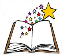 Faire rêver (travail sur l’imaginaire)Faire rêver (travail sur l’imaginaire)Faire rêver (travail sur l’imaginaire)Faire rêver (travail sur l’imaginaire)Privilégier ce support pour un autre objectif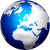 Découvrir le monde et les humainsDécouvrir le monde et les humainsDécouvrir le monde et les humainsDécouvrir le monde et les humainsPrivilégier ce support pour un autre objectif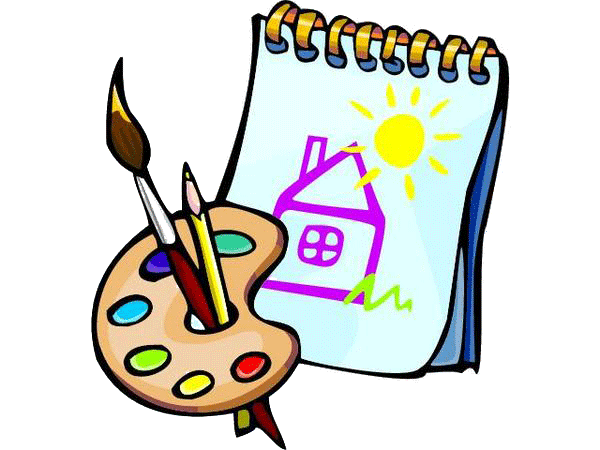 Percevoir, sentir, imaginer, créerPercevoir, sentir, imaginer, créerPercevoir, sentir, imaginer, créerPercevoir, sentir, imaginer, créerTravail sur les contrastes : noir/blanc/rougeTravail sur les contrastes : noir/blanc/rougePrivilégier ce support pour un autre objectif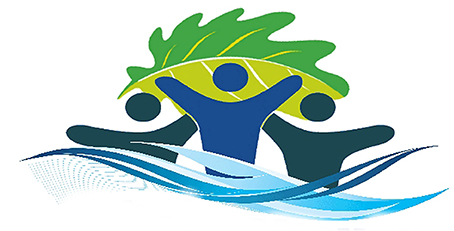 Devenir citoyenDevenir citoyenDevenir citoyenDevenir citoyenL’entraide, le partageL’entraide, le partageSuggestionsMettre en réseau avec les albums suivant pour comparer la narration : Mettre en réseau avec les albums suivant pour comparer la narration : Mettre en réseau avec les albums suivant pour comparer la narration : Mettre en réseau avec les albums suivant pour comparer la narration : Mettre en réseau avec les albums suivant pour comparer la narration : Mettre en réseau avec les albums suivant pour comparer la narration : Mettre en réseau avec les albums suivant pour comparer la narration : Mettre en réseau avec les albums suivant pour comparer la narration : Suggestions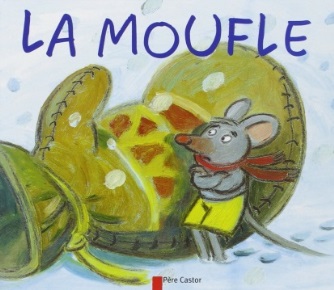 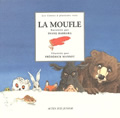 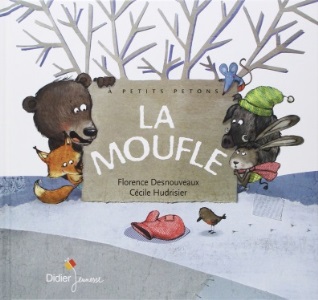 